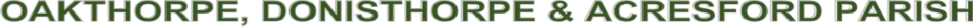 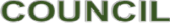 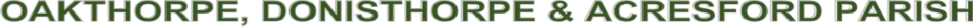 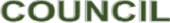 2024-2025To review delegation arrangements to committees and outside body representation Parish Council Finance Committee membersCllr GelderCllr Antill-HolmesCllr H GravettCllr T Hawke Cllr D WarrenCllr M WarrenJoint Burial CommitteeCllr D Warren, Cllr M Warren, Cllr N Antill-Holmes, Cllr A Hancock-GeorgeAllotment site – Cllr H GravettTree Warden Cllr H Gravett – Donisthorpe & OrchardCllr M Warren – OakthorpeCllr D Gelder – AcresfordCanal TrustCllr HawkeCllr D WarrenMoira ReplanCllr D WarrenDonisthorpe Community Group To support Cllr H Gravett Memorial Grounds projectCllr D WarrenCllr M WarrenCllr T HawkeDonisthorpe CIC To support Cllr S EllisonOakthorpe Leisure Centre CommitteeCllr M WarrenCllr D WarrenCllr N Antill-HolmesCllr A Hancock-GeorgeMercia Park /IMCllr D Gelder